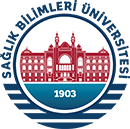 - YAZILI SINAV SORULARI -Adı Soyadı:Numarası:Anabilim Dalı:Programı:Danışmanı:Sınav Tarihi ve Saati:         /         Sınav Yeri: